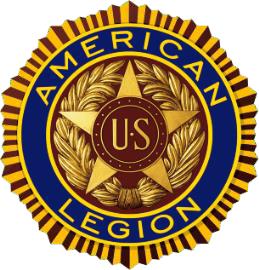 STUDENT HIGH SCHOOL RECORD CERTIFICATION FORMFor use by a certified official of the applicant’s high school only.(Student	Name)		is	beingconsidered for an American Legion Scholarship. Once this form is completed, please return it to the student along with a copy of his/her transcript. The student is responsible for uploading this information to an online application system. We do not accept hard copies.Are community service hours REQUIRED of this student for any school program?	YES / NOIf YES to the above, how many community service hours should be completed by this student as of the time of this application? 	hours.Expected Date of Graduation: 	Cumulative Unweighted GPA (4.0 scale)	& Weighted GPA (5.0 scale See below) 	Note. This form reflects the applicant’s work from the start of the fall term of the freshman year (9th grade) through the end of the fall term of the junior year (11th grade). To determine a common national standard Cumulative Weighted GPA do not use any local weighting criteria, instead use the GPA calculator model available online at: https://gpacalculator.net/high-school- gpa-calculator/SignaturePrinted / Typed Name Title of School Official Date